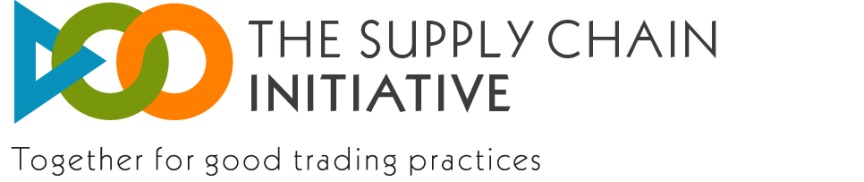 2015 SCI SurveyBelow you may find the whole questionnaire of the 2015 SCI Survey. It includes all the potential questions. Please note that the set of questions the respondents will have to answer to will depend on their responses to the previous questions and on whether they already took part in the 2014 Survey.Namen vprašalnika je ocena skladnosti vašega podjetja glede zavez k pobudi v zvezi z dobavno verigo Supply Chain Initiative. Raziskava zajema obdobje od septembra 2014 do avgusta 2015.

Vprašalnik izpolnite do 16. oktobra 2015.

Spletna metodologija zagotavlja zaupnost vaših odgovorov. Do informacij, ki jih boste podali, bo imelo dostop le podjetje, ki opravlja raziskavo.

Po končani raziskavi bodo sodelujoča podjetja prejela evropsko poročilo, ki bo temeljilo na zbranih anonimnih podatkih.

Izpolnili smo že določena polja glede na vaše podatke o registraciji/iz lanskoletne raziskave. Ta polja preverite in jih po potrebi popravite ter odgovorite na preostale dele vprašalnika.

Vprašanja se lahko nekoliko razlikujejo od vprašanj iz zasnove vprašalnika, kar omogoča opravljanje analize.

Besedna zveza »The Principles of Good Practice« (načela dobre prakse) se nanaša na načela dobre prakse v vertikalnih odnosih verige preskrbe s hrano, ki so bila sprejeta 29. novembra 2011.
Zahvaljujemo se vam za vaš čas in podporo pri zbiranju dejstev in številk glede izvajanja pobude v zvezi z dobavno verigo Supply Chain Initiative – skupaj za dobro trgovanje.

Če imate v zvezi z vsebino raziskave kakršna koli vprašanja, nam pošljite e-poštno sporočilo na jimbert@eurocoop.coop

V primeru tehničnih vprašanj se obrnite na jarias@dedicated.be

Obkljukajte okvirček »Potrdi« in kliknite »Pošlji«.
Demografski podatki podjetjaZa katero državo izpolnjujete to raziskavo?Koliko zaposlenih je bilo v vašem podjetju leta 2014?Kolikšen je bil prihodek podjetja v vaši državi v letu 2014?Kolikšna je bila bilanca stanja podjetja v vaši državi v letu 2014?V katerem delu verige preskrbe s hrano je vaše podjetje aktivno v tej državi?

[predlagan odgovor temelji na vaših podatkih o registraciji; po potrebi ga spremenite]Spoštovanje zavez glede postopkov / usposabljanje vašega osebja za zagotavljanje skladnosti z načeli dobre prakse Principles of Good PracticeV zadnji raziskavi ste navedli, da ste organizirali usposabljanje za vaše zaposlene. Ali ste letos organizirali osvežitveno usposabljanje?Ali nameravate organizirati osvežitveno usposabljanje?Ali ste usposabljali vaše zaposlene, da bi zagotovili skladnost z načeli dobre prakse Principles of Good Practice, kot je zahtevano v zasnovi vprašalnika?Zakaj niste organizirali usposabljanja?Kdaj načrtujete začeti z usposabljanjem?Koliko vaših zaposlenih je dokončalo usposabljanje?

[vnesite številko]

Kakšen je odstotek zaposlenih, ki so dokončali usposabljanje glede na skupno število vaših zaposlenih, ki morajo opraviti usposabljanje?

Kdo od vaših zaposlenih je dokončal usposabljanje?

[možnih je več odgovorov]

Kako ste izvedli usposabljanje zaposlenih?

[možnih je več odgovorov]učinkovitostjasnostuporabnostAli je vaše podjetje svoje poslovne partnerje obvestilo o registraciji k pobudi v zvezi z dobavno verigo Supply Chain Initiative?Zakaj ne?Katerega od spodaj navedenih načinov ste uporabili za obveščanje svojih poslovnih partnerjev o sodelovanju vašega podjetja v pobudi v zvezi z dobavno verigo Supply Chain Initiative?Reševanje sporovAli je vaše podjetje v času od vaše registracije zoper vaše trgovske partnerje vložilo kakšno pritožbo zaradi domnevnih kršitev načel dobre prakse Principles of Good Practice?Ali je vaše podjetje rešilo problem neformalno?Ali je vaše podjetje uporabilo individualne možnosti za reševanje spora ali zbiralo spore prek nacionalne platforme za dialog?

[Navedite število pritožb]Ali je vaše podjetje uporabilo individualne možnosti za reševanje spora ali zbiralo spore prek nacionalne platforme za dialog?

[Navedite število pritožb]individualni mehanizmi reševanja sporovzbrani spori prek nacionalne platforme za dialogKo je vaše podjetje vložilo pritožbo(-e), katera(-e) izmed njih je (so) kršila(-e) načela dobre prakse Principle of Good Practice?

[možnih je več odgovorov]Trgovinski povračilni ukrepi/ravnanje s pritožbamiAli je bilo vaše podjetje,  potem ko ste v obdobju od septembra 2014 do avgusta 2015 uporabili eno od razpoložljivih možnosti za reševanje sporov, izpostavljeno trgovinskim povračilnim ukrepom trgovskega partnerja, registriranega v pobudi v zvezi z dobavno verigo Supply Chain Initiative?Kolikokrat (glede na celotno število pritožb, ki ste jih vložili)

[vnesite številko]?

rešene pritožbepritožbe, ki so še v teku0 %Kakšne možnosti za reševanje sporov je vaše podjetje uporabilo glede na skupno število pritožb, vloženih od septembra 2014/registracije podjetja?

[možnih je več odgovorov]Možnost reševanja sporovMožnost reševanja sporovMožnost reševanja sporovMožnost reševanja sporovŠtevilo pritožb, ki jih je vložilo vaše podjetje in so bile rešene  v času od vaše registracije Število pritožb, ki jih je vložilo vaše podjetje in so bile rešene  v 4 mesecih  poslovni mehanizem (urejanje težave na višji ravni poslovne hierarhije poslovnega partnerja)služba za notranje reševanje sporov trgovskega partnerjamediacijaarbitražapravna sredstva v skladu z nacionalnimi pravili in predpisi0Prejete pritožbeKoliko pritožb ste prejeli?

[vnesite številko]

Katera od spodnjih načel dobre prakse Principles of Good Practice so bila glede na prejete pritožbe domnevno kršena?

[možnih je več odgovorov]rešene pritožbepritožbe, ki so še v teku0Kakšne možnosti mehanizmov za reševanje sporov ste uporabili glede na skupno število pritožb, prejetih od 20. avgusta 2014?

[možnih je več odgovorov]Število pritožb, ki jih je vaše podjetje prejelo in so bile rešene  v času od vaše registracije Število pritožb, ki jih je prejelo vaše podjetje in so bile rešene v 4 mesecih poslovni mehanizem (urejanje težave na višji ravni poslovne hierarhije poslovnega partnerja)služba za notranje reševanje sporov trgovskega partnerjamediacijaarbitražapravna sredstva v skladu z nacionalnimi pravili in predpisi0Zadovoljstvo in vpliv na poslovanjeAli se vam zdi, da je pobuda v zvezi z dobavno verigo Supply Chain Initiative pomagala

[možnih je več odgovorov]

Zakaj s pobudo SCI niste zadovoljni?ZaključekPodatki, ki jih boste navedli, bodo ostali zaupni. Da bi nam pomagali zagotoviti ustrezno vodenje raziskave in izogniti se možnemu podvajanju, se vam vnaprej zahvaljujemo za spodnje informacije.



Navedite ime podjetja (nacionalna operativna služba):

V kateri državi oziroma državah trenutno delujete?

[možnih je več odgovorov]Katero je vaše področje zaposlitve v podjetju?